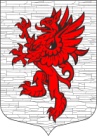 СОВЕТ ДЕПУТАТОВМУНИЦИПАЛЬНОГО ОБРАЗОВАНИЯЛОПУХИНСКОЕ СЕЛЬСКОЕ ПОСЕЛЕНИЕМО ЛОМОНОСОВСКИЙ МУНИЦИПАЛЬНЫЙ РАЙОНЛЕНИНГРАДСКОЙ ОБЛАСТИтретий созыв 23 сентября 2016 года                                                                       д. ЛопухинкаРЕШЕНИЕ №  30О внесении изменений в Решение Совета депутатов муниципального образования Лопухинское сельское поселение Ломоносовского муниципального района Ленинградской области № 11 от 11 ноября  2014 года «О создании постоянных комиссий Совета депутатов МО Лопухинское сельское поселение»В соответствии со ст. 14 Федерального  закона от 06.10.2003 г. № 131-ФЗ «Об общих принципах организации местного самоуправления в Российской Федерации», Уставом МО Лопухинское сельское поселение МО Ломоносовский муниципальный район Ленинградской область, в целях  реализации полномочий органов местного самоуправления  Совет депутатов МО Лопухинское сельское поселение МО Ломоносовский муниципальный район  Ленинградской области    решил: Внести в Решение Совета депутатов муниципального образования Лопухинское сельское поселение Ломоносовского муниципального района Ленинградской области № 11 от 11 ноября  2014 года «О создании постоянных комиссий Совета депутатов МО Лопухинское сельское поселение» следующие изменения:- пункт 3 «Утвердить следующий состав постоянных комиссий», изложить в редакции:Состав бюджетно-финансовой комиссииПредседатель:  Романов С.Г.Зам. председателя:  Русанова З.И.Секретарь:  Яковлева О.Н.Член комиссии: Фёдоров В.А.Состав комиссия по вопросам сельского хозяйства, использованию земельных ресурсов и экологии.Председатель:  Яковлева О.Н.Зам. председателя:  Романов С.Г.Секретарь:  Парфенкова  Н.Ф.Член комиссии: Шарапин М.А.Состав комиссия по развитию промышленности, предпринимательству, строительству, архитектуре и ЖКХПредседатель:  Фёдоров В.А.Зам. председателя:  Знаменский А.В.Секретарь:  Аленбахова Н.Ю.Члены комиссии: Русанова З.И.Состав комиссия по законности, правопорядку, совершенствованию местного самоуправления, контролю над исполнением решений Совета депутатов и депутатской этике.Председатель:  Знаменский А.В.Зам. председателя:  Шарапин М.А.Секретарь:  Парфенкова  Н.Ф.Члены комиссии: Мешкова О.В.Состав комиссии по социальным вопросам.Председатель:  Аленбахова Н.Ю.Зам. председателя:  Парфенкова  Н.Ф.Секретарь:  Мешкова О.В.Члены комиссии: Русанова З.И.Настоящее решение вступает в силу после его официального опубликования. 3. Настоящее решение опубликовать (обнародовать) на официальном сайте МО Лопухинское сельское поселение в информационно-телекоммуникационной сети Интернет. Глава муниципального образованияЛопухинское сельское поселение	                                            А.В. Знаменский 